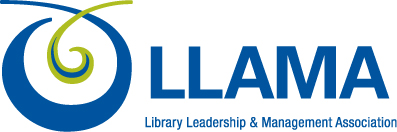 Library Leadership and Management Association, a Division of the American Library Association,   60611Phone: 800-545-2433, ext. 5032www.ala.org/llama2020 ALA/IIDA Library Interior Design Award CompetitionJuror Application FormReturn by Nov. 22, 2020The ALA/IIDA awards are juried by at least two librarians and two interior design professionals.  Juror selection is based on an applicant's experiences in terms of type of libraries represented, project sizes, geographic areas, and previous jury experiences.  Applicants are required to be members of LLAMA BECoP, but may not be current members of the LLAMA Board of Directors or the BECoP Executive Committee.Anticipated time commitment: There are two important activities jurors must participate in: 1. Jurors are required to review all entries on their own and take part in a day-long online jury meeting to select winners (April 2020). 2. Jurors are required to attend the Awards Presentation at the ALA Annual Conference (June 2020).Instructions: Please complete the application by typing directly into this form (disregard formatting issues) and then saving new version using your last name as part of the file name.  Return the completed application along with a brief personal resume or bio by Nov. 22 to Mindy Sorg, msorg@opnarchitects.com, or Jeffrey T. Bowen, jbowen@loc.gov, Co-Chairs of the BECoP Buildings and Interiors Awards Committee.Applicant Name: Last Name:			First Name: Address:City/State/Zip:  Work Phone:			E-mail: Home Phone:			Cell Phone: I realize that projects presented in the jurying process are disqualified if any juror has served as a consultant to, or as an architect or designer for, the project, or is in any way affiliated with the project. I fully expect to fulfill all the duties of a juror.Print NameSignature: 					Date:      Applicant Experience: Please indicate any previous experience on design juries.Applicant Expression of Interest: Please indicate what you believe you can contribute to this jury.Other Considerations:  Please indicate any other experience that may contribute to your application.Please detail your involvement in three (3) of your most recent library interior design or building projects, at least one of which was completed in the past five years or is now in progress. Use as much space as needed to clearly articulate your experience and qualifications to serve as a juror.Project 1Name of Library: Location: Categories:  You may choose more than one category.Academic					30,000 SF and underOver 30,000 SFPublic30,000 SF and underOver 30,000 SFSpecial30,000 SF and underOver 30,000 SFNew ConstructionHistoric RenovationSingle Space – a small project that focuses on a specific room or area in a libraryGross Square Footage:		Project Budget: $		Completion Date:Architects/Interior Designers:Brief Description of the Project:Describe Your Level and Degree of Involvement:Project 2Name of Library: Location: Categories:  You may choose more than one category.Academic					30,000 SF and underOver 30,000 SFPublic30,000 SF and underOver 30,000 SFSpecial30,000 SF and underOver 30,000 SFNew ConstructionHistoric RenovationSingle Space – a small project that focuses on a specific room or area in a libraryGross Square Footage:		Project Budget: $		Completion Date:Architects/Interior Designers:Brief Description of the Project:Describe Your Level and Degree of Involvement:Project 3Name of Library: Location: Categories:  You may choose more than one category.Academic					30,000 SF and underOver 30,000 SFPublic30,000 SF and underOver 30,000 SFSpecial30,000 SF and underOver 30,000 SFNew ConstructionHistoric RenovationSingle Space – a small project that focuses on a specific room or area in a libraryGross Square Footage:		Project Budget: $		Completion Date:Architects/Interior Designers:Brief Description of the Project:Describe Your Level and Degree of Involvement: